Escuela Técnica Superior de Ingenieros Industriales y de Telecomunicación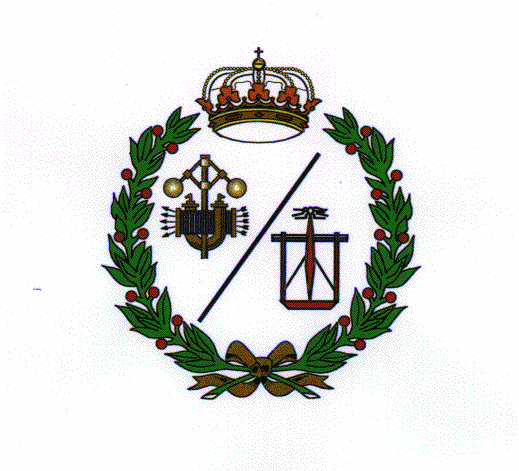 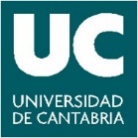 Alumnos que participan en programas de movilidad académica en el Grado en Ingeniería en Electrónica Industrial y Automática. Curso 2021-2022Universidad/PaísNº de alumnosPolitecnico di Milano/Italia 1University of Linkoping/Suecia1Universita Degli Studi di Bologna/Italia1University of Central Florida/USA1Politechnika Warszawska/Polonia1Total5